Name:  _________________________________________			Period:  _________	Student #_________The Periodic Table:  Coloring AdventureDirections:  Color the periodic table below as indicated:Color the Alkali Metals Red (NOT HYDROGEN)Color the Alkaline Earth Metals Orange Color the Transition Metals YellowColor the Lanthanide Series GreenColor the Actinide Series Blue Color the ZigZag Line Brown (it divides metals on the left from the non-metals on the right)Outline the Metalloids in Black (B,Si, Ge, As, Sb, Te, At)Color the Nonmetals dark blueColor the Halogens PurpleColor the Noble Gases pinkMake a Key in the space provided in the center of the P.T.Use your textbook and class notes to fill out the chart on the back.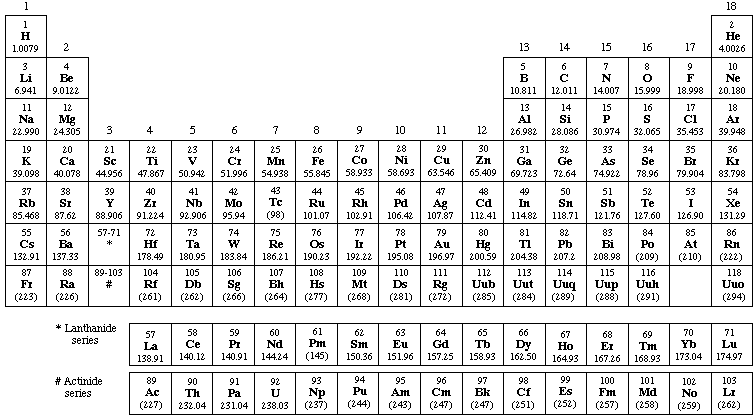 Alkali MetalsAlkaline Earth MetalsMetalloidsHalogensNoble Gases# of Valence ElectronsFind 1 Characteristic of the GroupGive another example of a Characteristic of the GroupList 1 Member of the GroupList a Second Member of the GroupList a Third Member of the Group